جمعية : .................................... ........ ........ ................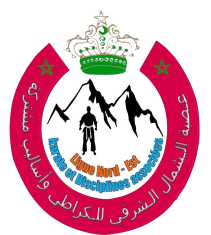 KumiteNOMDate de naissanceCategoriespoidsRemarque12345678910إمضاء الجمعية